Департамент Смоленской области по образованию и науке 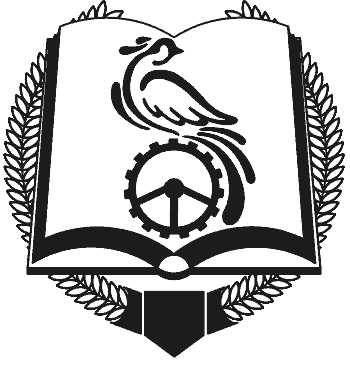 смоленское областное государственное бюджетное профессиональное образовательное учреждение  «Техникум отраслевых технологий»(СОГБПОУ «Техникум отраслевых технологий»)ДНЕВНИК-ОТЧЁТо прохождении производственной практикиОбучающегося_____________________________________(фамилия, имя, отчество)группы____________________________________________2022 годЗАДАНИЕ НА ПРОХОЖДЕНИЕ ПРОИЗВОДСТВЕННОЙ ПРАКТИКИОбучающегося ________________________курса ______группы________________ по специальности  23.02.07 Техническое обслуживание и ремонт двигателей, систем и агрегатов автомобилей  Место прохождения практики___________________________________________________________________________________________________________Время прохождения практики с «____»________________202___г.                                                  по «____»________________202___г.Руководитель  практики от предприятия: __________________________________________________________(фамилия, имя, отчество, должность)Руководитель предприятия:__________________________________________________________(фамилия, имя, отчество)Подпись____________МП Ознакомление со структурными особенностями предприятия и рабочим местом. Прохождение вводного инструктажа по ТБ.Выполнение задач, подавленных перед практикантом:Задача 1.   Определять необходимость модернизации автотранспортного средства.Задача 2. Планировать взаимозаменяемость узлов и агрегатов автотранспортного средства и повышение их эксплуатационных свойств.Задача 3.  Владеть методикой тюнинга автомобиля.Задача 4. Определять остаточный ресурс производственного оборудования.Заполнение дневника - отчета по практике.Представление результатов практики. Содержание производственной практики профессионального модуляПМ.03  Организация процессов модернизации и модификации автотранспортных средствОтзыв руководителя от предприятия о практике обучающегося
___________________________________ проходил___  производственную практику на предприятии_________________________________________________________________________________________________________________________________________________________________________________________ с «____»________________202___г.  по «____»_______________202___г.За  время прохождения практики.________________________________________________________________________________________________________________________________________________________________________________________________________________________________________________________________________________________________________________________________________________________________________________________________________________________________________________________________________________________________________________________________________________________________________________________________________________________________________________________________________________________________________________________________________________________________________________________________________________________________________________________________________________________________________________________________________________________________________________________________________________________________________________________________________________________________________________________________________________________________________________________________________________________________________________________________________________________________Результат производственной практики _______________________________                                                                               (ОЦЕНКА)Подпись руководителя практики от предприятия________________«____»_______________201___г.МП
АТТЕСТАЦИОННЫЙ ЛИСТ ПО ПРОИЗВОДСТВЕННОЙ ПРАКТИКЕФИО обучающегося ________________________________________________ № группы ___, курс________ , специальность/профессия    ____________________________________________________________________________________ Название ПМ. ______________________________________________________ Место проведения практики _________________________________________ Срок проведения практики с «___» _______202__г. по «___»________202__г. Оценка результата освоения профессиональных компетенцийКачество выполнения работ в соответствии с технологией и (или) требованиями организации, в которой проходила практика:Все работы выполнены в полном ( неполном ) объеме, в соответствии с программой практики. Деятельность обучающегося  во время практики заслуживает оценки _____________  Руководитель практики ______________ ____________________________                                                                                подпись                      Ф.И.О.«_____» _______________ 20___ г.№п/пДата проведенияинструктажа по ТБДопуск к работеПодпись инструктируемогоФ.И.О.должностьинструктирующегоНаименование тем МДК профессионального модуляВиды работ производственной практикиВиды работ производственной практики122МДК. 03.01 Особенности конструкций автотранспортных средствМДК. 03.01 Особенности конструкций автотранспортных средствМДК. 03.01 Особенности конструкций автотранспортных средствВведениеТема 1.1. Особенности конструкции силовых агрегатов1Ознакомление с техникой безопасности и охраной труда на предприятии, с режимом работы предприятия.Выполнение работ по:-  анализу конструктивных особенностей силовых агрегатов с механическими ступенчатыми коробками передач и фрикционным сцеплением, -анализу конструктивных особенностей силовых агрегатов с гидромеханическими коробками передач,- анализу конструктивных особенностей силовых агрегатов с механическими ступенчатыми коробками передач и фрикционным сцеплением,- анализу конструктивных особенностей силовых агрегатов с гидромеханическими коробками передач.Тема 1.2. Особенности конструкции электрооборудования. 2 Выполнение работ по:- анализу конструктивных особенностей источников тока,внешних осветительных приборов и дополнительного электрооборудованияТема 1.3. Особенности конструкции подвесок3Выполнение работ по:- анализу конструктивных особенностей зависимых подвесок,независимых подвесок.Тема 1.4. Особенности конструкции рулевого управления.Особенности конструкции тормозного управления4Выполнение работ по:- определению основных параметров рулевых приводов, рулевых механизмов,  усилителей.Тема 1.4. Особенности конструкции рулевого управления.Особенности конструкции тормозного управления5Выполнение работ по:- определению эффективности функционирования стояночной тормозной системы, рабочей тормозной системы.Тема 1.5. Особенности кузовов6Выполнение работ по:- определению основных геометрических размеров кузовов автомобилейМДК. 03.02  Организация работ по модернизации  автотранспортных средствМДК. 03.02  Организация работ по модернизации  автотранспортных средствМДК. 03.02  Организация работ по модернизации  автотранспортных средствТема 1.1 Модернизация двигателя автомобиля7Выполнение работ по:- по программированию блока управления двигателем,- модернизации двигателя путем изменения параметров кривошипно-шатунного механизма,- модернизации двигателя путем изменения конструкции системы впуска свежего заряда,- модернизации двигателя путем изменения конструкции газораспределительного механизма. Тема 1.2 Модернизация трансмиссии автомобиля 8Выполнение работ по:- испытанию сцепления,- снятие и установка, модернизации сцепления.- испытанию коробки передач, и ее модернизации. МДК. 03.03  Тюнинг автомобилейМДК. 03.03  Тюнинг автомобилейМДК. 03.03  Тюнинг автомобилейТема 1.1 Внутренний тюнинг автомобиля9Выполнение работ по:-монтажу и демонтажу, модернизации обивки салона.-монтажу и демонтажу, модернизации электрооборудования.Тема 1.2 Внешний тюнинг автомобиля.10Выполнение работ по:- выбору колесных дисков и шин,- анализу и выбору аэродинамических комплектов (антикрылья, спойлеры, накладки на пороги, арки, бамперы, воздухозаборники). - выбору декора решеток радиаторов, оптики, зеркал.Тема 1.3 Аэрография11Выполнение работ по:- выбору видов аэрографов и выполнение основных приемов их использования,- отработке основных способы нанесения рисунка,- определение краски, лака, покрытия,- изучению устройства аэрографов,- изучение основных принципов нанесения лакокрасочного покрытия.Всего по ПМ 03                                                                                                                                 72 час.Всего по ПМ 03                                                                                                                                 72 час.Всего по ПМ 03                                                                                                                                 72 час.Число, месяцОценкаПодпись руководителя практики от предприятия.1231.2.3.1.2.3.Код профессиональной компетенции/№ п/пНаименование результата обучения (профессиональные компетенции)Оценка об освоении (освоил/не освоил)ПК06.(не) освоилПК 6.1.Определять необходимость модернизации автотранспортного средства.ПК 6.2Планировать взаимозаменяемость узлов и агрегатов автотранспортного средства и повышение их эксплуатационных свойств.ПК 6.3.Владеть методикой тюнинга автомобиля.ПК 6.4.Определять остаточный ресурс производственного оборудования.